花蓮縣秀林鄉富世國小附設幼兒園104學年度幼兒園104年第2學期午餐照片6月21日星期二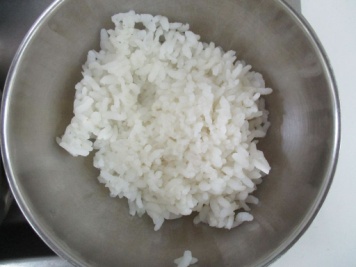 主食~白飯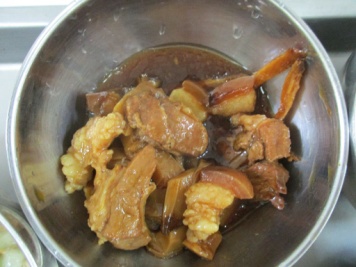 筍香燒肉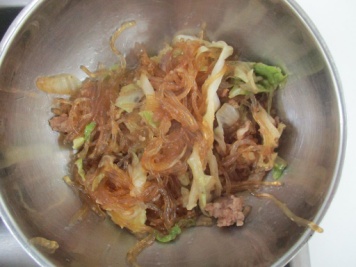 粉絲堡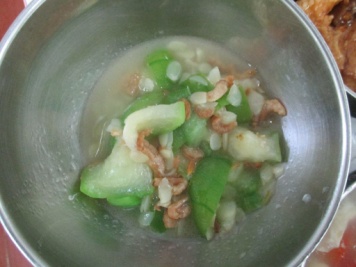 時蔬~ 絲瓜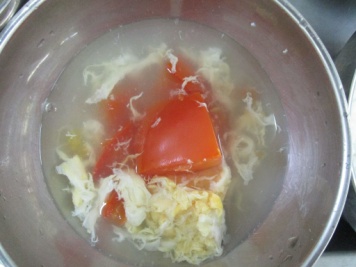 番茄蛋花湯